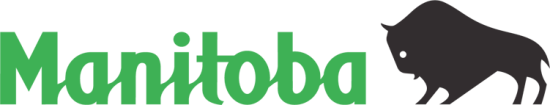 FORMULAIRE DE DEMANDECe document est offert en médias substituts, sur demande.Please submit a resume as part of this application. References or other documentation may be required at a later point if invited for further consideration.Le comité de sélection tiendra compte uniquement de l’information fournie dans le présent formulaire pour déterminer si une candidature sera retenue pour une évaluation plus approfondie. PARTIE 1 : RENSEIGNEMENTS SUR LE DEMANDEUR(INFORMATION OBLIGATOIRE)PARTIE 2 : CRITÈRES DE PRÉSÉLECTION(INFORMATION OBLIGATOIRE)Veuillez indiquer de quelle manière vous répondez à chaque critère de présélection établi pour ce poste, en donnant des exemples pertinents de votre expérience antérieure. Cette expérience peut comprendre des emplois, du travail bénévole et des études. Votre réponse pour chaque critère de présélection ne doit pas dépasser 200 mots. Des critères de sélection additionnels pourraient être examinés à un stade ultérieur pour les candidats choisis pour la prochaine étape du processus de sélection. PARTIE 3 : DÉCLARATION RELATIVE À L’ÉQUITÉ EN MATIÈRE D’EMPLOI(FACULTATIVE)Le gouvernement du Manitoba reconnaît l'importance de bâtir une fonction publique exemplaire qui est représentative de la population qu'elle sert et dans laquelle les diverses capacités, expériences, cultures, identités, langues et perspectives favorisent un service de qualité et un haut degré d'innovation. Le gouvernement du Manitoba appuie des pratiques d'emploi équitables et encourage la représentation des groupes désignés (femmes, Autochtones, personnes handicapées et minorités visibles). Nous encourageons les candidats à déclarer.Cliquez ici pour obtenir plus de détails sur la Politique d’équité en matière d’emploi.Veuillez cocher les cases pertinentes. Vous pouvez cocher plus d’une case.  FEMMES  AUTOCHTONES  PERSONNES HANDICAPÉES  MINORITÉS VISIBLESPARTIE 4 : DÉCLARATION RELATIVE À LA PRÉFÉRENCE ACCORDÉE AUX ANCIENS COMBATTANTS(FACULTATIVE)Le statut d’ancien combattant est pris en considération dans tous les concours où cela est jugé être dans l’intérêt public. Cette déclaration est facultative.Cliquez ici pour obtenir plus de détails sur la politique sur le traitement préférentiel des anciens combattants. Je déclare avoir le statut d’ancien combattant.PARTIE 5 : DÉCLARATION DU DEMANDEUR(OBLIGATOIRE)Date :      Nous remercions tous les candidats, mais nous ne communiquerons qu’avec les personnes choisies pour la prochaine étape du processus de sélection.Advertisement #37826Job TitleAnalyste de politique (divers postes de classe PM2)Department(s)Éducation postsecondaire, Développement des compétences et Immigration; Développement économique et l'EmploiLocation(s)WinnipegPostulez vous un poste bilingue (français)?  Oui  NonJe travaille actuellement pour le gouvernement du Manitoba (poste à durée déterminée, à temps plein ou ministériel).  Oui  NonPrénom :     Prénom :     Nom de famille :      Nom de famille :      No de téléphone :      No de téléphone :      Courriel :      Courriel :      Adresse :      Adresse :      Ville :       Ville :       Province :      Pays :      Pays :      Code postal :      CRITÈRES DE PRÉSÉLECTIONVeuillez décrire comment vous répondez à chacun des critères de présélection, en donnant des exemples pertinents, au besoin. Chaque réponse ne doit pas dépasser 200 mots. Études postsecondaires dans une discipline apparentée aux sciences sociales. Une combinaison différente d’études, de formation et d’expérience peut être prise en considération.Excellentes aptitudes à la réflexion critique et à l’analyse, et expérience dans la recherche, l’analyse, la mise en œuvre et l’élaboration de politiques ou de programmes, y compris formuler des recommandations sur des questions, des programmes et des tendances politiques particulières.Excellente aptitude à la communication écrite et expérience en élaboration de divers documents, comme des notes d’allocutions, des rapports, des documents d’information, des exposés de position, des documents visant à demander des autorisations, des documents de recherche et des exposés de politique.En déclarant « oui » dans la case à côté, je confirme que les renseignements fournis dans le présent formulaire sont à ma connaissance exacts et complets à la date indiquée ci-dessous. Je comprends que toute déclaration fausse ou trompeuse et toute omission entraîneront le rejet de ma demande et pourraient constituer un motif de congédiement en cas d’obtention d’un emploi. En déclarant « oui » dans la case à côté, je confirme que les renseignements fournis dans le présent formulaire sont à ma connaissance exacts et complets à la date indiquée ci-dessous. Je comprends que toute déclaration fausse ou trompeuse et toute omission entraîneront le rejet de ma demande et pourraient constituer un motif de congédiement en cas d’obtention d’un emploi. Oui / Non